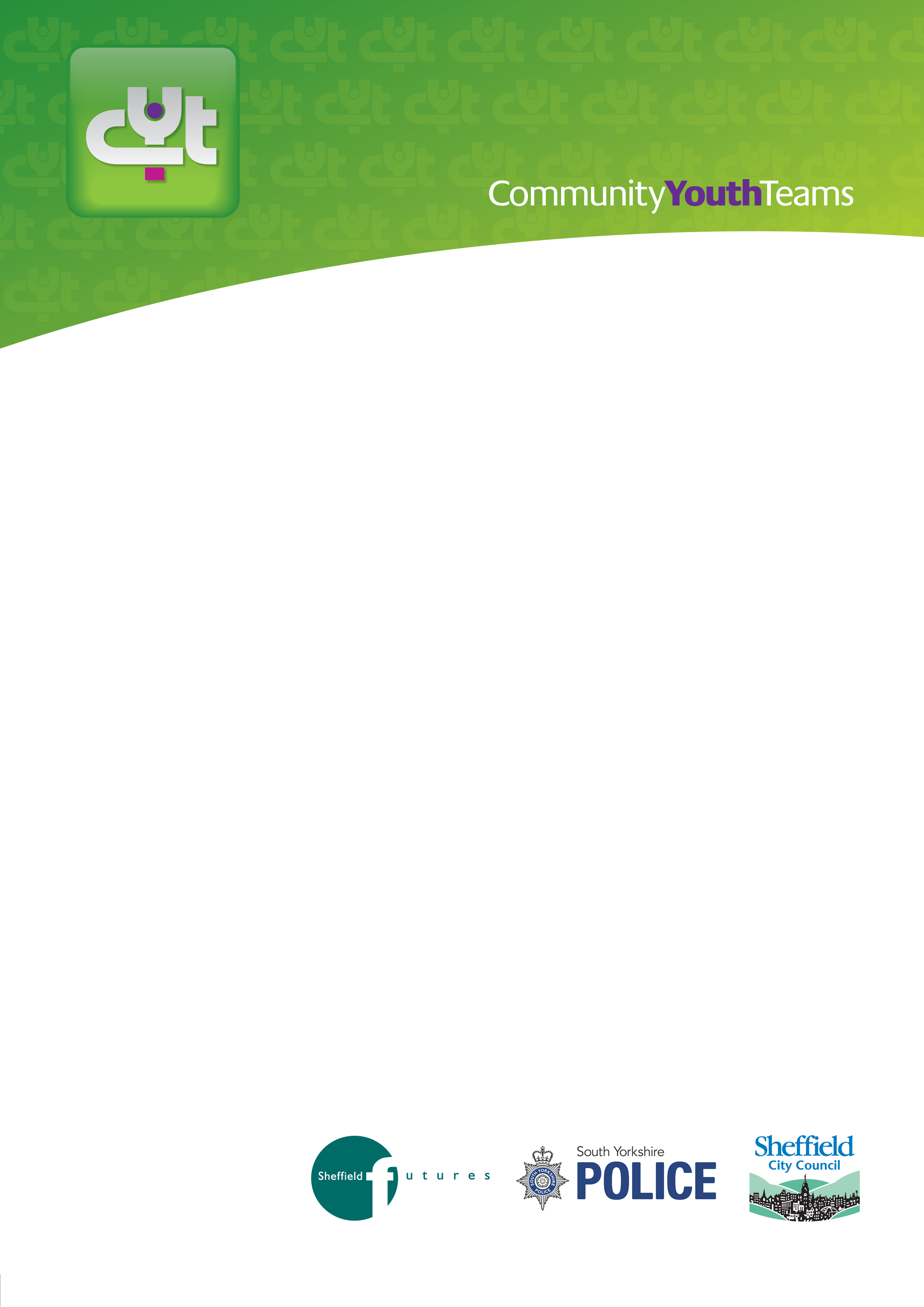 PROFESSIONAL REFERRAL FORMInternal Use Only: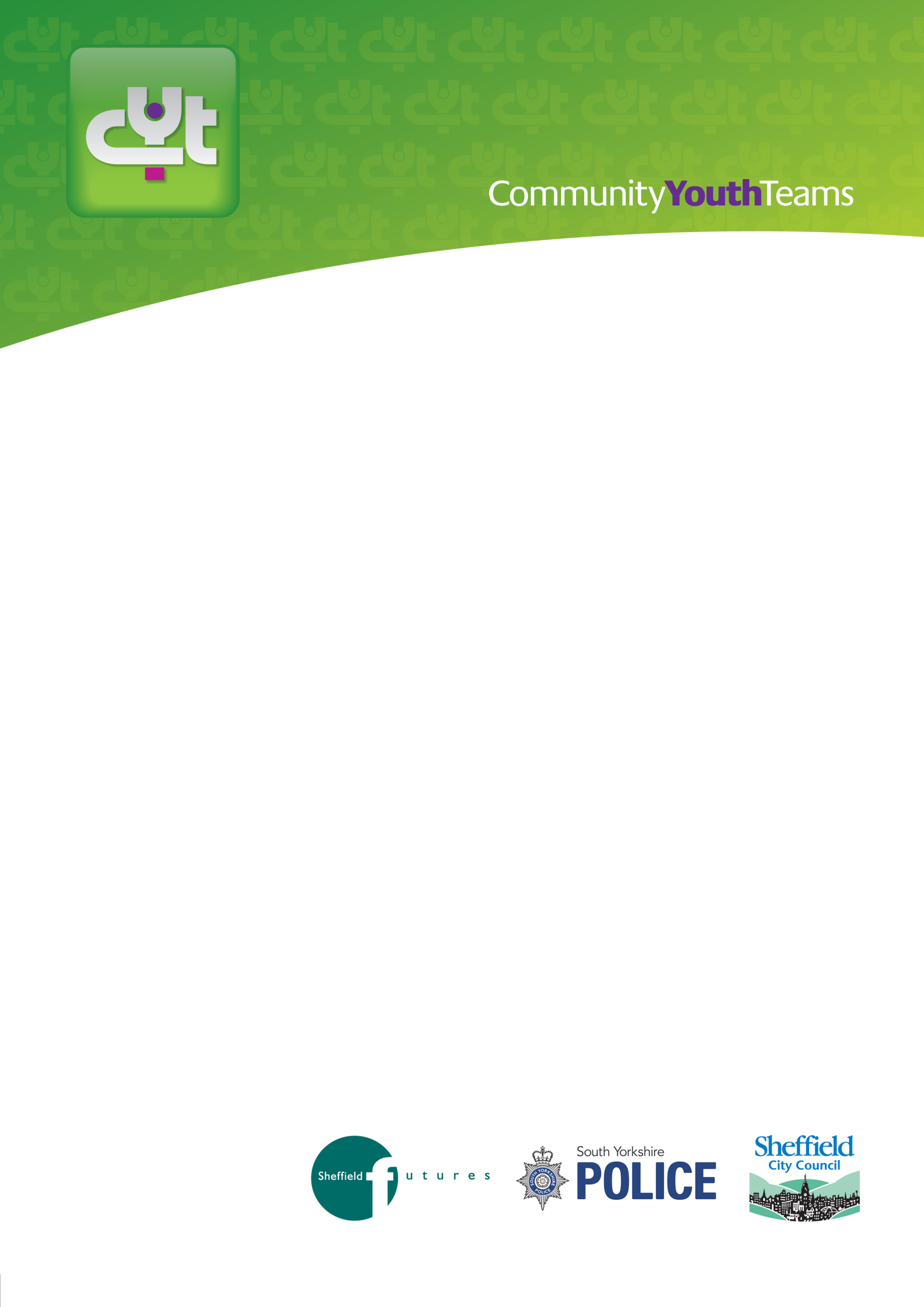 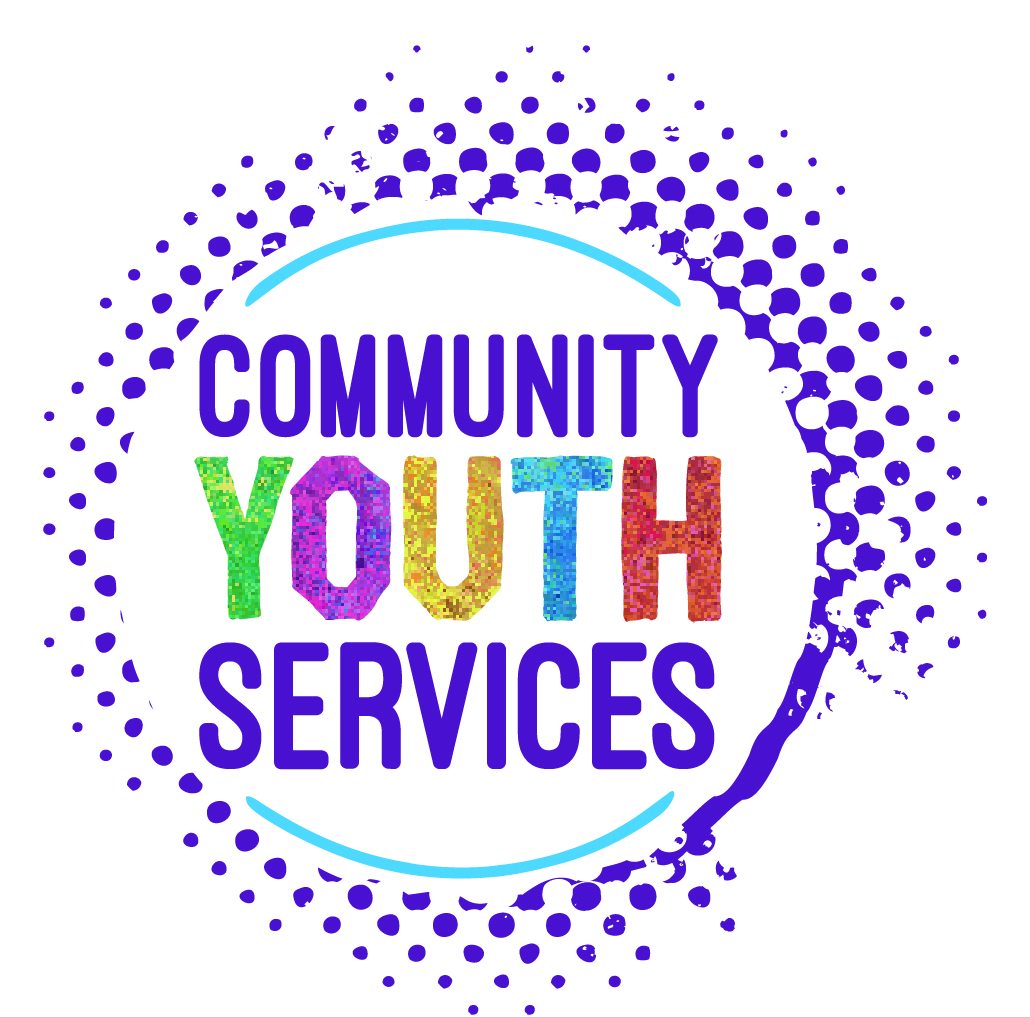 NOTE: Please ensure you include supporting evidence in the spaces provided to ensure your referral receives full consideration.IMPORTANT:  We will not accept a referral unless it has been signed by both parent/carer and young personCompleted referrals to:Completed referrals to:PostCYTUnit C7Alison Business Centre39/40 Alison CrescentSheffieldS2 1AS Email cyt@sheffield.gov.uk For information or queries contact our Freephone number or visit our website0800 138 8381 or 0114 205 7450Community Youth Teams (CYT) | Sheffield City CouncilIAGCYT PreventionReferring agency/individual:Referring agency/individual:Referring agency/individual:Your name: _____________________________________________________________________________Role: __________________________________________________________________________________Name of organisation: ____________________________________________________________________     Address: _______________________________________________________________________________	Post code: _____________________________                            Signed: ____________________________ Tel no: ________________________________	                                                               E-mail: ________________________________                            Date: ______________________________ Your name: _____________________________________________________________________________Role: __________________________________________________________________________________Name of organisation: ____________________________________________________________________     Address: _______________________________________________________________________________	Post code: _____________________________                            Signed: ____________________________ Tel no: ________________________________	                                                               E-mail: ________________________________                            Date: ______________________________ Your name: _____________________________________________________________________________Role: __________________________________________________________________________________Name of organisation: ____________________________________________________________________     Address: _______________________________________________________________________________	Post code: _____________________________                            Signed: ____________________________ Tel no: ________________________________	                                                               E-mail: ________________________________                            Date: ______________________________ Has this young person been recently referred to any other agencies/services?Has this young person been recently referred to any other agencies/services?Yes   	No          Don’t know If yes, please give details:If yes, please give details:If yes, please give details:Are any other agencies known to be working with this young person?Are any other agencies known to be working with this young person?Yes   	No         Don’t know   If yes, please give details:                                                                                                                                           If yes, please give details:                                                                                                                                           If yes, please give details:                                                                                                                                           Family name: ________________________________     Forenames: _____________________________Age: ______	 DOB: _______________ Young Person Stated Gender: ______________________________	Address: ________________________________________________________________________________Postcode: _________________________     	Tel no: ________________________________________1st Language: _______________________     	Interpreter needed:	No  	Yes  Looked after child?	No  	Yes  Name of School/College (if applicable): _____________________________________________________ Key school staff involved: ____________________________          Contact Details: ____________________Ethnicity:Main Carer(s)Name: ____________________________               DOB: ___________________              not known  Relationship: _______________________   Address if different: ___________________________________________________________________                                   Tel: ____________________________________SiblingsName: ____________________________        Male / Female          DOB: _________________________Name: ____________________________        Male / Female          DOB: _________________________Name: ____________________________        Male / Female          DOB: _________________________Family name: ________________________________     Forenames: _____________________________Age: ______	 DOB: _______________ Young Person Stated Gender: ______________________________	Address: ________________________________________________________________________________Postcode: _________________________     	Tel no: ________________________________________1st Language: _______________________     	Interpreter needed:	No  	Yes  Looked after child?	No  	Yes  Name of School/College (if applicable): _____________________________________________________ Key school staff involved: ____________________________          Contact Details: ____________________Ethnicity:Main Carer(s)Name: ____________________________               DOB: ___________________              not known  Relationship: _______________________   Address if different: ___________________________________________________________________                                   Tel: ____________________________________SiblingsName: ____________________________        Male / Female          DOB: _________________________Name: ____________________________        Male / Female          DOB: _________________________Name: ____________________________        Male / Female          DOB: _________________________Family name: ________________________________     Forenames: _____________________________Age: ______	 DOB: _______________ Young Person Stated Gender: ______________________________	Address: ________________________________________________________________________________Postcode: _________________________     	Tel no: ________________________________________1st Language: _______________________     	Interpreter needed:	No  	Yes  Looked after child?	No  	Yes  Name of School/College (if applicable): _____________________________________________________ Key school staff involved: ____________________________          Contact Details: ____________________Ethnicity:Main Carer(s)Name: ____________________________               DOB: ___________________              not known  Relationship: _______________________   Address if different: ___________________________________________________________________                                   Tel: ____________________________________SiblingsName: ____________________________        Male / Female          DOB: _________________________Name: ____________________________        Male / Female          DOB: _________________________Name: ____________________________        Male / Female          DOB: _________________________What is the main reason for completing the referral; tick ONE box only for the primary issue:                                                          Please Note: We do not offer support if the issues are solely around school attendance or behaviour within school; a referral to MAST may be more appropriate in these cases. What is the main reason for completing the referral; tick ONE box only for the primary issue:                                                          Please Note: We do not offer support if the issues are solely around school attendance or behaviour within school; a referral to MAST may be more appropriate in these cases. What is the main reason for completing the referral; tick ONE box only for the primary issue:                                                          Please Note: We do not offer support if the issues are solely around school attendance or behaviour within school; a referral to MAST may be more appropriate in these cases. Parent/Carer Consent:I have had the referral process explained to me and I agree to this referral.I understand that this may involve an assessment of my child’s needs in order that appropriate support is planned.I agree that the information on this form and other relevant information held by partner agencies may be shared for the purpose of deciding which support is appropriate.  The agencies involved are: Community Youth Teams, Children & Young People and Families (SCC), Housing, Police, Health Services (including CAMHS), School and other voluntary and community agencies.Signed_____________________________     	(Parent/Carer)	Date______________	     Signed_____________________________     	(Parent/Carer)	Date______________	     Young person’s consent:  Name:___________________________________		     Are you willing to work with the Community Youth Team?   Yes       No  Signed___________________________________     	(Young person)Date_____________________________________	     